Σ ω_ τη_ ρι_.ι_ ι_ ι_.ι_  ι_ ι_ ι_ ι_ ι_ ι_ ι_  ι_ ι_ ι_ ι_ ι_  ι_ ι _ι_ ι_ ι_ ι_ ι_ι_ ι_ ι_ ι_ ι_ι_ ι_.ι_ι_ ι_ nι_ ι_ ι_ ι_ ι_ ι_ ι_ ι_ι_.ι_ .ι_ ι_ ι_ ι_ ι_ Σω_ τη_ ρι_ ι_ ι_ α_ α_ α_.α_ α_ α_ α_ αν_.ειρ_ γα_ α_ α_ α_  α_α_ α_ α_  α_.α_ α_ α_ α_.α_ α_ α_ α_ α_ α_ α_ α_.α_ α_ α_ α_ α_ α_.α_ α_ α_.α_ α_.α_ α_ α_ α_ α_ ειρ_ γα_ α_ α_ α_ α_ α_.σω_ ω_ ω_ ω_ εν_ με_ ε_ ε_ ε_ ε_ ε_ σω_ ω_.ω_ ω_ ω_ ω_.ω_ τη_ η_ η_ η_ η_ ης_ γη_.η_ η_ η_ η_ η_.η_ ης_ Χρι_ στε_ ε_ ε_ ε_ ε_.ε_ε_ ε_.ε_ nε_.ε_ ε_ ε_ ε_  ε_.ε_ ε_.ε_ ε_ ο_ ο_ ο_ ο_ ο_ ο_ ο_ ο_ ο_ Θε_.ε_.ε_ ε_ ε_.ε_ ε_ ε_ ε_.ε_ ε_ ε_ ε_ ε_ ε_ ε_ ο_.ο_ ο_ ο_ ο_ ο_.ο_ος_ α_ nε_.ε_ ε_ nα_ α_ nε_ nα_ α_ nε_ nα_ α_ nε_ nα_ α_ nε_ ε_ nε_ nα_ α_ α_ nε_ nα_ nα_ α_ nε_ ε_ nε_ nα_ α_ nα_ α_ nε_ ε_ ε_ nε_ nα_ nε_ ε_.nα_ nα_ α_ nε_ ε_ Αλ_ λη_ λu_ u_ u_ u_ ι_ ι_ ι_ α_ α_ α_ α_ α_      α_ α_.α_ α_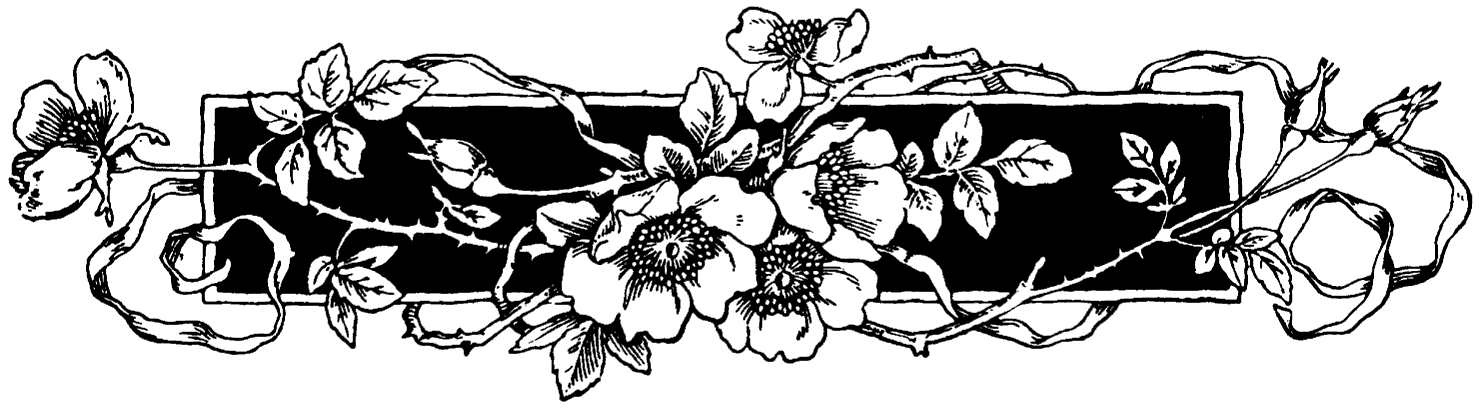 ΤΣΙΚΝΟΠΟΥΛΟΥΑΝΔΡΕΑἮΧΟΣ ΠΛ. Α΄ΠΑ.   